​先人一步，“职”属于你！
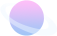 盛夏光年，青春似火！文津教育集团文郡城东学校期待与坚持追梦的你不期而遇精妙演算的数学，推理演绎的物理，源远流长的历史，宽广美丽的地理……讲台、黑板、粉笔还有你，一起成就孩子们最美好的未来！     文郡城东学校2020年秋季教师部分空缺岗位招聘工作开始啦，因学校规模的扩大，急需初中数学、物理、历史、地理、化学等科目优秀教师，即日起扫码报名，靠谱工作，“职”等你来！01只需要你：（一）身体健康，师德高尚，热爱教育事业。（二）具有全日制本科及以上学历，应届毕业生需在2020年7月15日前取得普通高校全日制学历与学位。往届毕业生持有相应学段及以上的教师资格证可报名。（三）具有相应学段及以上的教师资格证（按照国家相关政策，因疫情原因暂未获得教师资格证的，有报考教师资格证意愿的，都可报名），所报考岗位与毕业专业或《教师资格证书》上的学科专业一致。（四）普通话水平达到相应学科要求。招聘计划初中数学、物理、地理、历史、化学教师若干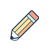 符合条件即刻扫码提交报名表~长按识别二维码填表报名或点击文末“阅读原文”报名。　　报名截止时间8月14日12时      （简历收集后，学校将在8月15日通知，具体招聘流程将电话告知）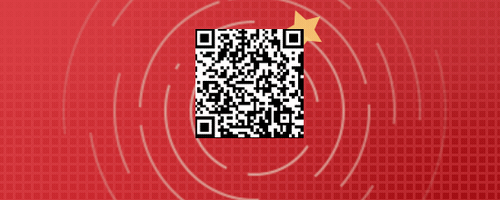 加入我们，你可以得到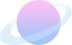 集团发展前景无限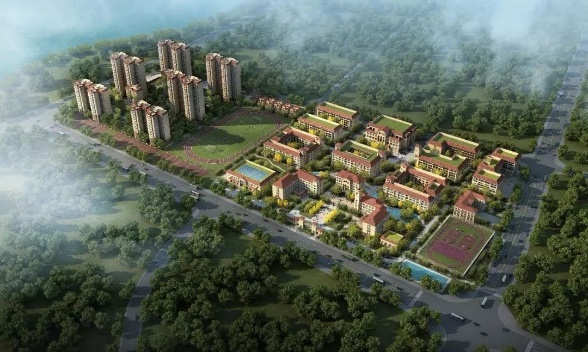 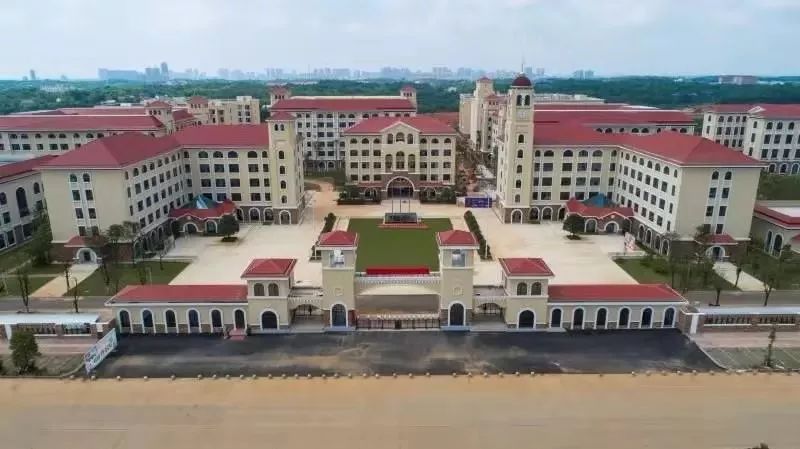 学校实行集团化办学，文郡洋沙湖中学为集团旗下的一所全日制高中，学校占地面积约18万平方米，可容纳6000余名学生。2019年秋季正式开学，已开设普高部、艺术部、高复部，现有学生1500人，适合各层次的教师发展。长郡力量引领教师成长

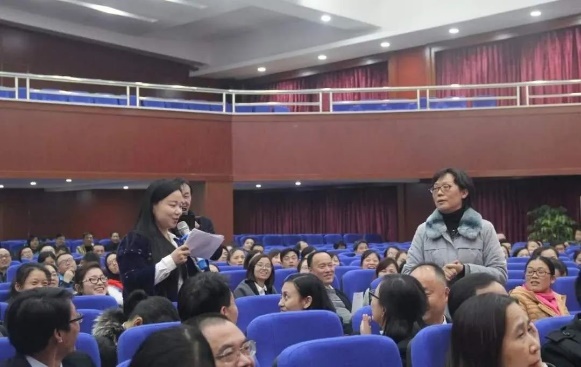 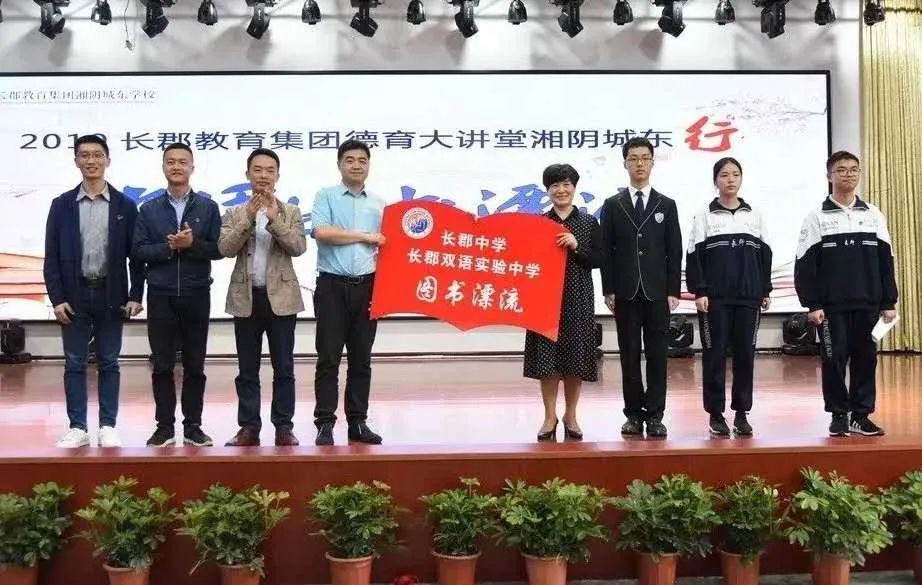 长郡中学李素洁校长来校开展讲座                        长郡中学杜慧书记来校参加活动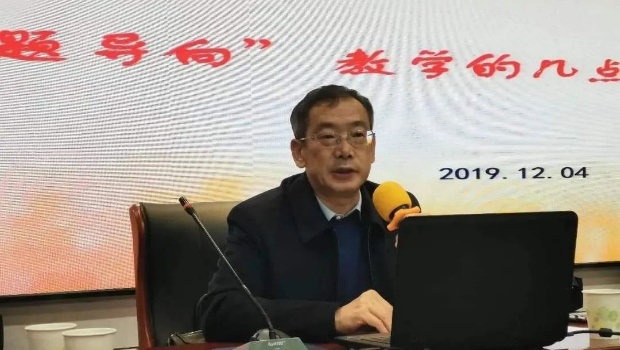 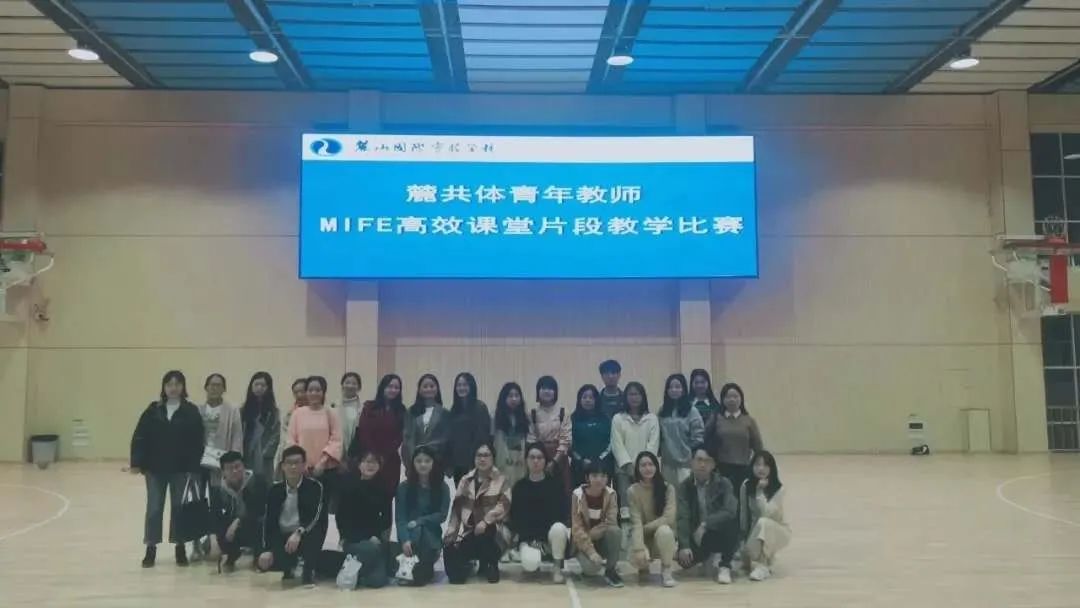 长郡中学陈来满校长来校开展讲座                    我校青年教师赴麓山国际参加教研活动学校特别注重青年教师的发展，依托长郡优势，每年组织新教师参加集团内入职培训等各种培训学习，定期邀请长郡教育集团专家、名师来校讲座、指导。积极开展各种教研活动，为青年教师的成长保驾护航。幸福工程彰显人文关怀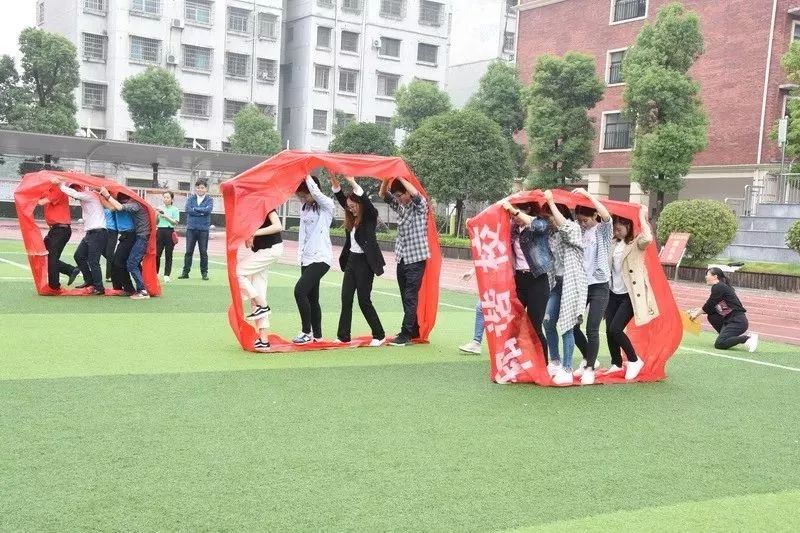 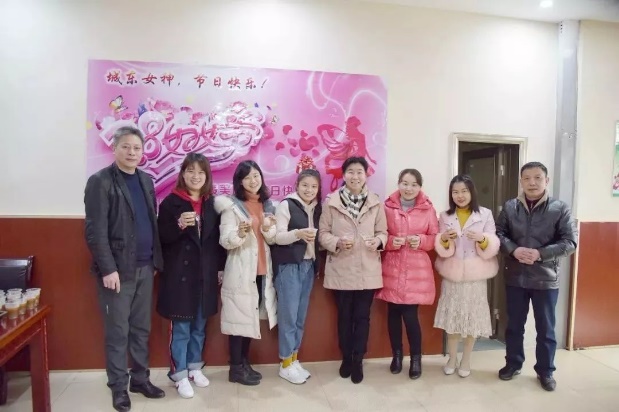 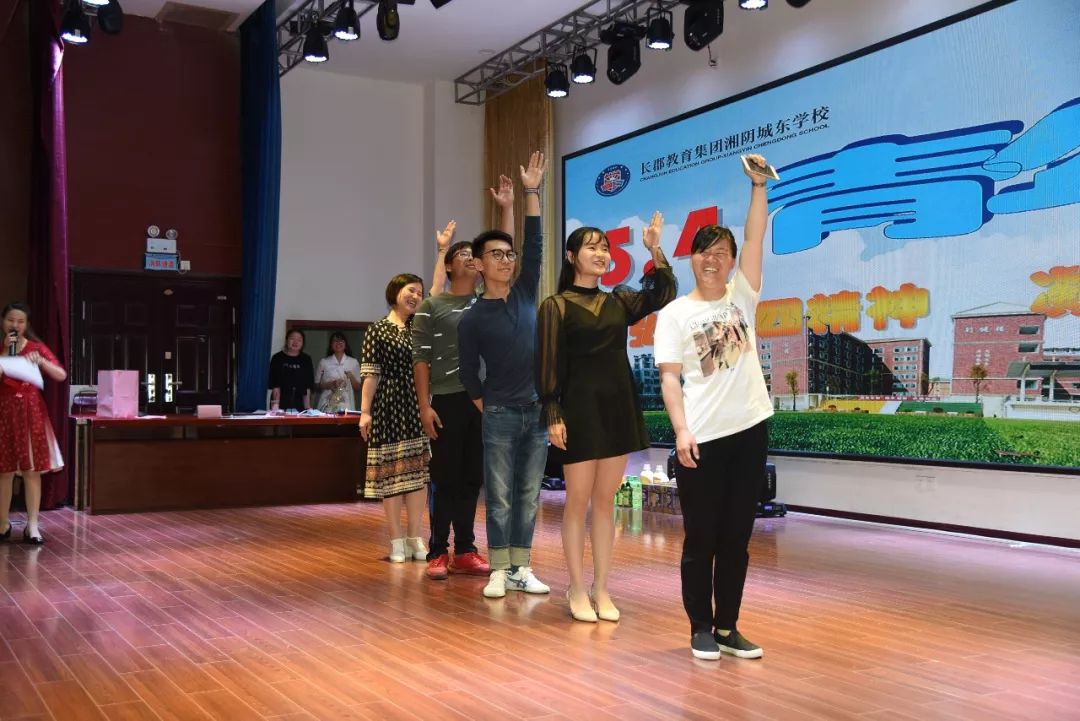 学校大力推进教师幸福工程，包括建设高大上的教师之家、为教师提供设施一流的公寓、魅力教师表彰奖励、丰富多彩的节日庆祝、关爱教师子弟的“五彩课堂”等等活动，让教师收获职业成就感，享受家的温暖。如果这些还不能让你心动，那就必须使出我们的必杀技了……

理想和现实你都想拥有恰好，我们都能满足！点击屏幕揭晓答案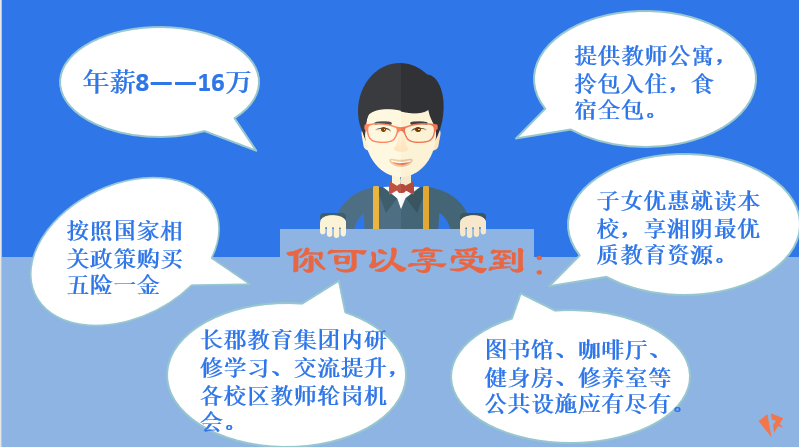 02这是我们：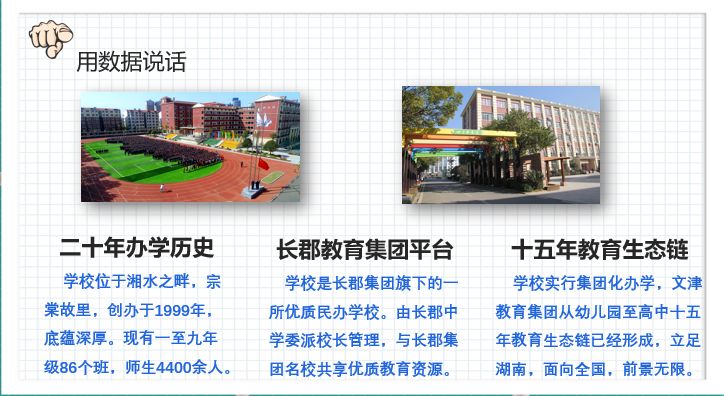 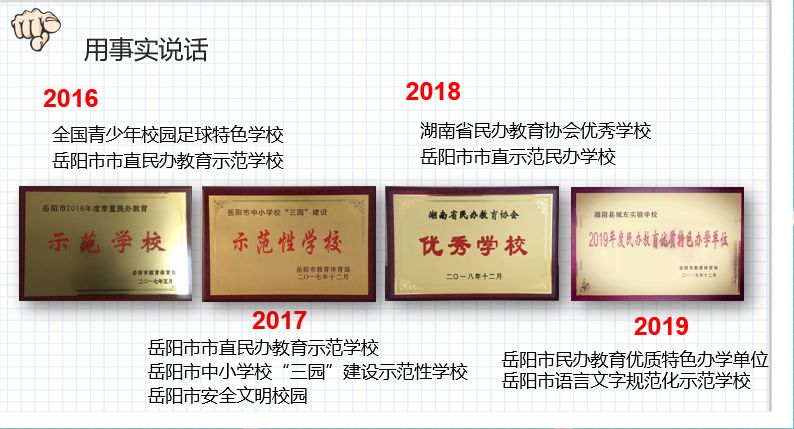 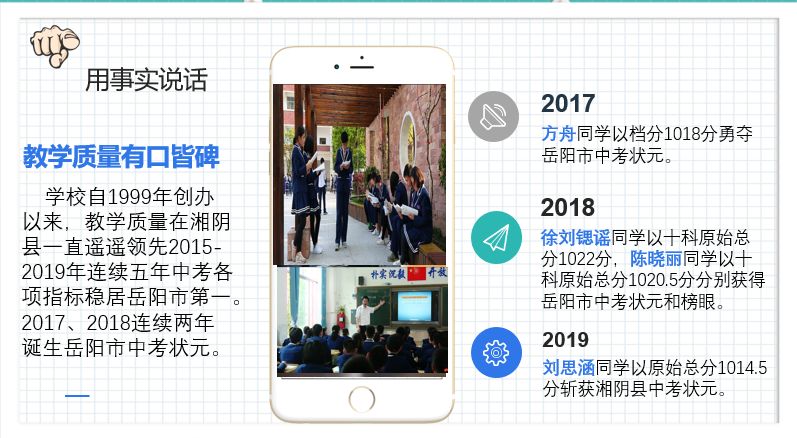 3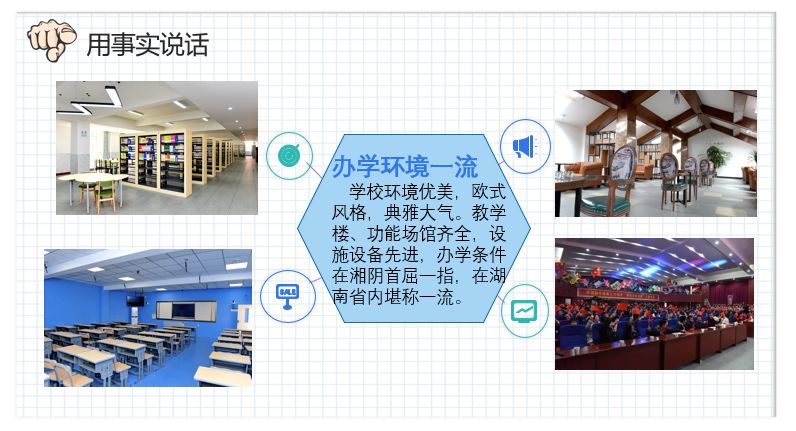 我们会按照这个流程
资格审核面试、笔试（时间以线上通知为准）
签订就业合同
在线收集简历电话通知体检恭喜你，找到工作啦！注：应聘人员提供的证件、证书和证明以及填写简历、获奖情况等如有弄虚作假的，一律取消其考核、录用资格。联系我们学校地址：东茅路东，湘阴县高岭汽车站东侧。学校网址：xycd.30edu.com.cn微信公众号：cjcdxx招聘热线：15173036602  许主任（微信同号）周一——周五  8:30——18:00
长按识别上面二维码，游览校园全景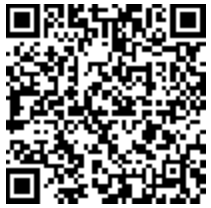 